О Юнармии«ЮНАРМИЯ» – российское детско-юношеское движение, основной целью которого является всестороннее развитие и патриотическое воспитание россиян от 8 лет. Основными направлениями деятельности Движения являются духовно-нравственное, социальное, спортивное и интеллектуальное, в рамках которых Движение решает задачи: - воспитания у молодежи высокой гражданско-социальной активности, патриотизма, противодействия идеологии экстремизма; - изучения истории страны и военно-исторического наследия Отечества, развитие краеведения, расширение знаний об истории и выдающихся людях «малой» Родины;- развития в молодежной среде ответственности, принципов коллективизма, системы нравственных установок личности на основе присущей российскому обществу системы ценностей; - формирования положительной мотивации у молодых людей к прохождению военной службы и подготовке юношей к службе в Вооруженных Силах Российской Федерации; - укрепления физической закалки и физической выносливости; - активного приобщения молодежи к военно-техническим знаниям и техническому творчеству.Вступить в Движение может любой желающий. Участие в Движении осуществляется на основании письменного заявления гражданина с согласием его законных представителей (для несовершеннолетних членов) и оформляется решением Местного, Регионального отделения или Главного штаба Движения на ближайших заседаниях простым большинством голосов от количества 6 присутствующих на заседании, с постановкой на учет в Региональном, Местном отделении Движения. Участие в Движения и выход из него является добровольным.Все активности, лекции, мастер-классы, мероприятия проходят в свободное от учебы время.Региональные штабы открыты во всех 85 регионах Российской Федерации. Гимнслова Ильи Резника Служить России Полки идут стеной,
Красиво держат строй,
И гордо шелестят знамена.

Комбат и рядовой,
Единою судьбой
Мы связаны с тобой, друг мой!

Служить России
Суждено тебе и мне.
Служить России,
Удивительной стране,
Где солнце новое встает
На небе синем.

Плечом к плечу
Идут российские войска.
И пусть военная дорога нелегка,
Мы будем верою и правдою
Служить России!

В бесстрашии атак
Спасли мы русский флаг,
И дом родной, и наши песни.

А коль придет беда,
Собою мы тогда
Отчизну заслоним, другой мой.

Служить России
Суждено тебе и мне.
Служить России,
Удивительной стране,
Где солнце новое встает
На небе синем.

Плечом к плечу
Идут российские войска.
И пусть военная дорога нелегка,
Мы будем верою и правдою
Служить России!

Полки идут стеной,
Красиво держат строй,
И вместе с нами вся Россия.

И он, и ты, и я –
Армейская семья,
И этим мы сильны, друг мой!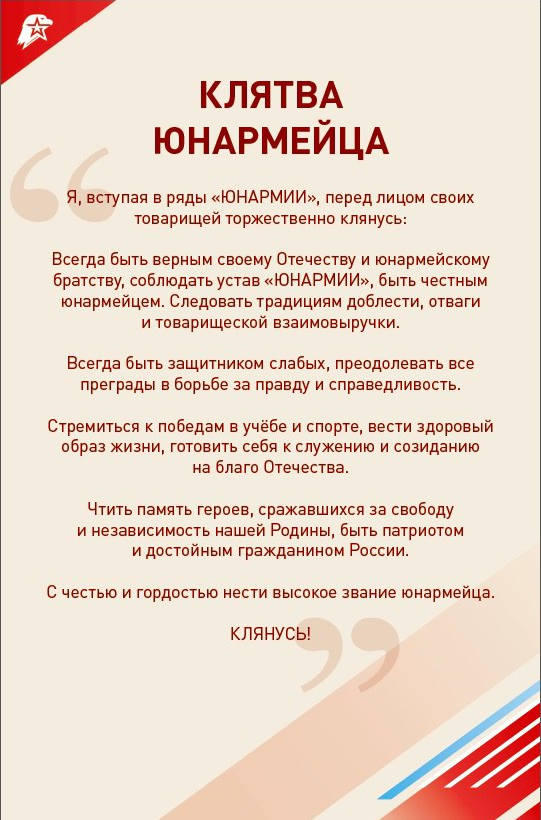 